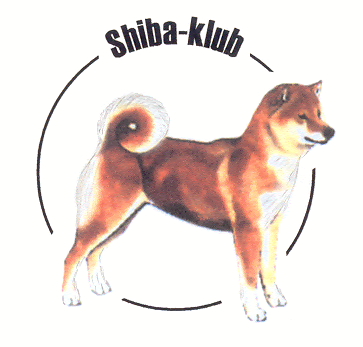 P R O P O Z I C Ena Klubovou výstavu shib (KV) a Speciální výstavu shikoku (SV)SHIBA KLUBU ČR, z.s.                 12. 9. 2021 v Řásné u Telče (Camp Velkopařezitý, Řásná u Telče)Datum konání: 12. 9. 2021Místo konání:  Camp Velkopařezitý, Řásná u TelčeRozhodčí: paní Dolešová Olga, CZ 	   (případné řešení dalšího rozhodčího bude dle epidemiologické situace v měsíci září 2021)Program:7:30 – 9:00   přejímka9:00              zahájení výstavy9:15              posuzováníTituly: KV – Nejlepší štěně pes/fena, Nej. dorostenec pes/fena          CAJC, CAC, Res. CAC,          Klubový vítěz mladých pes/fena, Nej. junior – BOJ          Klubový vítěz pes/fena,           Nej. veterán pes nebo fena – BOV          Vítěz plemene – BOB,           BOS – pro nej. jedince opačného pohlavíSV –  Nejlepší štěně pes/fena, Nej. dorostenec pes/fena          CAJC, CAC, Res. CAC,          Speciální vítěz mladých pes/fena, Nej. junior – BOJ          Speciální vítěz pes/fena,           Nej. veterán pes nebo fena – BOV          Vítěz plemene – BOB,           BOS – pro nej. jedince opačného pohlavíVýstavní poplatky: štěňata a veteráni                                      zdarma                                      nečlen SIK: 200 Kč    		     dorost   		               	150 Kč   	                                          300 Kč		     mladí a dospělí			500 Kč	 		                            750 Kč		     třída čestná 				250 Kč	 		                            350 Kč                                           		     svod chovných psů  		        	  50 Kč	                                   pouze pro členy SIK                 	 Výstavní poplatky se budou hradit pouze v den konání výstavy. Tato výstava nelze přihlásit přes DOG OFFICE. Ke každé přihlášce musí být přiložena kopie PP. Neúplné přihlášky nebudou přijaty.Přihlášky + kopii PP přijímá: Ing. Alena Záhorová, 751 01 Tovačov – Annín 27Přihlášku na výstavu lze zaslat e-mailem na adresu: shiba.klub.KV@seznam.cz. E-mail musí obsahovat veškeré údaje obsažené v přihlášce + sken PP.Uzávěrka: 15. 8. 2021 (datum poštovního razítka!) Po tomto termínu nebude přihláška přijata!!!!Třída čestná -  od 15-ti měsíců je přístupná pro psy s uznaným mezinárodním či národním titulem šampiona, titulem Národní vítěz, Klubový vítěz, Vítěz speciální výstavy, Evropského vítěze, Světového vítěze, bez nároku na CAC. Zadává se známka a pořadí. Výborný 1 se může účastnit soutěže o Vítěze plemene.Svod chovných psů je vyhrazena psům, kteří byli zařazeni mezi chovné jedince, bez ohledu na to, zda již byli v chovu použiti. Předvedení v této třídě je pro každého chovného psa  povinné jednou za dva roky. Zvláštní třídy - jako třída rodičů - nebude na této výstavě předvedena. Všeobecné ustanovení:Pořadatel výstavy neodpovídá za škody způsobené psem nebo vystavovatelem, ani za úhyn nebo ztrátu psa. Volné pobíhání psů není dovoleno. Kousaví psi musí být opatřeni náhubkem. Všichni psi a feny musí být doprovázeni očkovacím průkazem, nebo platným pasem pro malá zvířata. Musí být v imunitě proti vzteklině. Pokud není                     v propozicích uvedeno jinak, platí ustanovení Mezinárodního výstavního řádu FCI a Výstavního řádu ČMKU.Inzerce v katalogu:1 A5 strana – 250,-- Kč. ½ A5 strana 125,-- Kč.  			         			       Na vaši účast se těší vedení SHIBA KLUBU ČR, z.s..